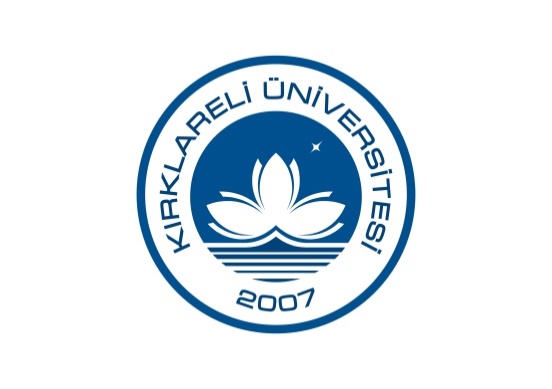 T.C.KIRKLARELİ ÜNİVERSİTESİTEKNİK BİLİMLER MESLEK YÜKSEKOKULU……………………………….. BÖLÜMÜ……………………………….. PROGRAMIÖDEV BAŞLIĞIÖĞRENCİ ADI-SOYADIÖĞRENCİ NUMARASIDERSİN ADIÖĞRETİM ELEMANIKIRKLARELİAY-YILİÇİNDEKİLERİÇİNDEKİLER	iiiTABLOLAR	ivŞEKİLLER	vKISALTMALAR	vi1.	GİRİŞ	11.1.	İkinci Dereceden Başlık	11.1.1.	Üçüncü dereceden başlık (Tablo Örneği)	12.	BÖLÜM ADI	2KAYNAKÇA	3EKLER	4TABLOLARTablo 1   : Dünya Ülkelerinin Döviz Kuru Uygulamaları	7Tablo 2   : Dünyada Cari İşlemler Dengesi	9Tablo 3   : Ödemeler Dengesi, 2000-2018	20Tablo 4   : Türkiye’nin Dış Borç Bakiyesi, 2000-2018	21Tablo 5   : Mevduat Faiz Oranlarının Gelişimi	32Tablo 6   : Ülkelerin Kredi Değerliliği, Kasım 2018	36Tablo 7   : Portföy Yatırımları	40ŞEKİLLERŞekil 1   : Klasik Yönetimi ile TKY Arasındaki Fark	12Şekil 2   : TKY Felsefesi ve Prensipleri	14Şekil 3   : Dağılım Diyagramı	31Şekil 4   : Güç Alan Analizi	32Şekil 5   : Kalite Evi	34Şekil 6   : Pareto Diyagramı	36Şekil 7   : Deming Döngüsü	42Şekil 8   : Juran’ın Kalite Felsefesi Süreci	45KISALTMALAR µM		: Mikromolarµm		: MikrometrecAPX		: Sitozolik askorbat peroksidazDAB		: 3,3’-DiaminobenzidineDHA		: DehidroaskorbatGST		: Glutatyon-S-transferazMDA		: MolondialdehitNaOAc	: Sodyum asetatPVPP		: PolivinilpolipirolidonNCI		: National Cancer Institute – Ulusal Kanser EnstitüsüGİRİŞ Bu bölümde ödev konusuyla ilgili olarak hazırlayıcı bilgiler verildikten sonra araştırmanın amacı ve kapsamı açıkça belirtilmelidir. Eğer ödev çalışmasında ve yazımında olağan dışı ve/veya tartışmalı bir adlandırma, sınıflama ve kavram kullanılmışsa, bunların açıklaması giriş bölümünde yapılmalıdır.İkinci Dereceden Başlık Tezin herhangi bir sayfasında metnin içinde yazılması halinde konuyu dağıtıcı ve okumada sürekliliği engelleyici nitelikteki çok kısa ve öz açıklamalar birkaç satır halinde aynı sayfanın altına dipnot olarak verilebilir.Üçüncü dereceden başlık (Tablo ve Şekil Örneği)Çizelge başlığı cümle sonuna nokta konulmadan iki yana yaslı olarak bölüm numarası ile birlikte yazılmalıdırTablo 1.1. Örnek Tablo*Açıklama. **Açıklama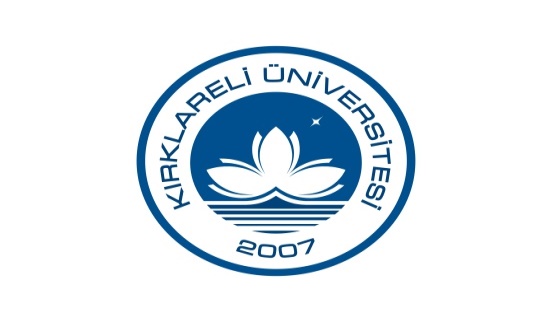 Şekil 1.1. Kırklareli Üniversitesi AmblemiBÖLÜM ADIKAYNAKçaBall, T. ve Dagger, R. (1995). Ideals and ideologies. (Second edition). New York: Harper Collins College Publishers.Bauman, Z. (1999). Sosyolojik Düşünmek. (Çev. Abdullah Yılmaz). İstanbul: Ayrıntı Yayınevi.Devlet İstatistik Enstitüsü (D.İ.E.). (2005). Evlenme istatistikleri. Ankara: DİE Yayınları.Ertem, M. (1999). Göç ve bulaşıcı hastalıklar.  Toplum ve Hekim, 14(3), 225-228.Fine, M. ve Asch, A. (1988). Disability beyond stigma: social interaction, discrimination, and activism. Journal of  Social Issues, 44, 3-21.Korkmaz, A. ve Erdoğan, İ. (1994). Popüler kültür ve iletişim., Ankara: Ümit Yayıncılık.Küçükkaraca, N. (2001). Göç ve Çalışan Çocuklar: Diyarbakır’da çalışan çocuklar. Sosyal Hizmet Sempozyumu, 22-23 Ekim, Diyarbakır.Özer, A. (1997). GAP projesinin sosyo-ekonomik ve kültürel boyutları. (Yayımlanmamış Doktora Tezi). Hacettepe Üniversitesi/Sosyal Bilimler Enstitüsü, Ankara.TÜİK. (2017). http://www.tuik.gov.tr/PreTablo.do?alt_id=1102. (Erişim Tarihi: 18.10.2017).EKLERBaşlıkBaşlıkBaşlıkBaşlık**A* BC